.CHA-CHA BASICCROSS OVER ROCK, CHA-CHA-CHACROSS BEHIND ROCK, CHA-CHA-CHABODY SWAYS ROCK ½ TURN CHA-CHA-CHABODY SWAYS ROCK ½ TURN CHA-CHA-CHAROCK ¼ TURN CHA-CHA-CHA ¼ TURN WALK BEHIND WALKREPEATDesert Sands Cha-Cha 97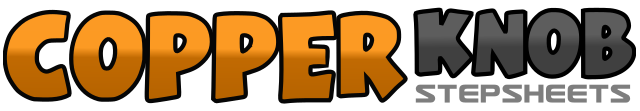 .......Count:48Wall:2Level:Improver.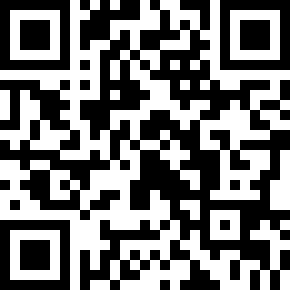 Choreographer:Sal Gonzalez (USA)Sal Gonzalez (USA)Sal Gonzalez (USA)Sal Gonzalez (USA)Sal Gonzalez (USA).Music:Something Already Gone - Carlene CarterSomething Already Gone - Carlene CarterSomething Already Gone - Carlene CarterSomething Already Gone - Carlene CarterSomething Already Gone - Carlene Carter........1Step forward on left foot2Rock back onto right foot in place3&4Cha-cha-cha moving slightly left (left-right-left)5Step back on right foot6Rock forward onto left foot in place7&8Cha-cha-cha moving slightly right (right-left-right)1Cross step left over right turning body at a 45 degree angle2Rock back onto right foot in place3&4Cha-cha-cha moving slightly left (left-right-left)5Cross step right over left turning body at a left 45 degree angle6Rock back onto left foot in place7&8Cha-cha-cha moving slightly right (right-left-right)1Cross step left behind right turning body at a left 45 degree angle2Rock forward onto right foot in place3&4Cha-cha-cha moving slightly left (left-right-left)5Cross step right behind left turning body at a right 45 degree angle6Rock forward onto left foot in place7&8Cha-cha-cha moving slightly right (right-left-right)1Step slightly forward on left2Roll weight onto left3-4Slowly roll weight back onto right5Rock forward onto ball of left foot6Rock back on ball of right foot making a ½ to the left turn7&8Cha-cha-cha moving slightly forward (left-right-left)1Step slightly forward on right2Roll weight onto right3-4Slowly roll weight back onto left5Rock forward onto ball of right foot6Rock back on ball of left foot making a ½ turn to the right7&8Cha-cha-cha moving slightly forward (right-left-right)1Step forward on left foot2Rock back onto right foot in place. Start making ¼ turn to the left3&4Cha-cha-cha moving slightly left (left-right-left)5Turn ¼ turn to the left with right foot (walk)6Step forward on left (walk)7Step forward on right (lock knee straight)&Step forward behind right with left foot8Step forward on right foot